Svalbard and Jan MayenSvalbard and Jan MayenSvalbard and Jan MayenJune 2027June 2027June 2027June 2027MondayTuesdayWednesdayThursdayFridaySaturdaySunday123456789101112131415161718192021222324252627Midsummar Eve282930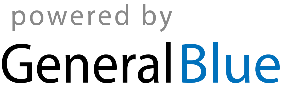 